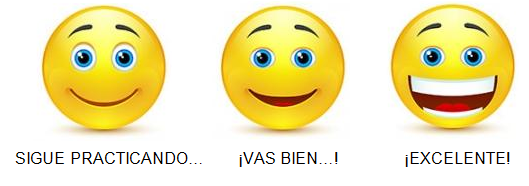 Nombre: ____________________________________   2°año ____                                     (Nombre – Apellido)Objetivos: Identificar el valor posicional de los dígitos, descomponer y componer aditivamente. Leer y escribir numerales.1. Une el número con el valor posicional del dígito destacado.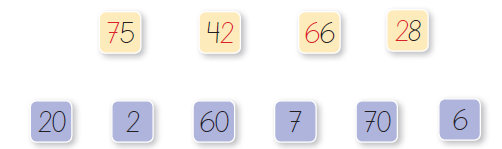 2. Encierra los elementos en grupos de 10 y completa.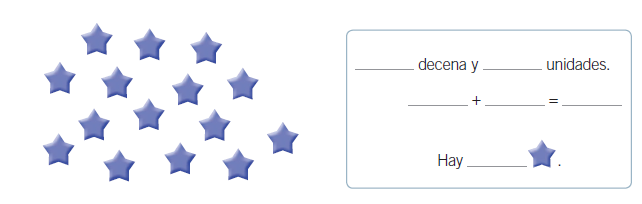 3. Descompón en forma aditiva los siguientes números.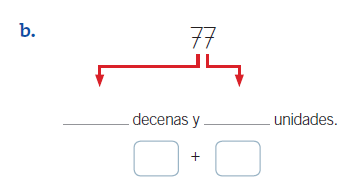 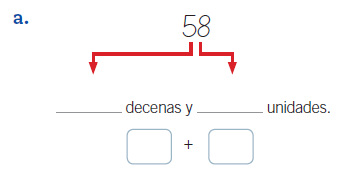 4. Une con una línea el  casillero de la escritura con palabras, al número que corresponda.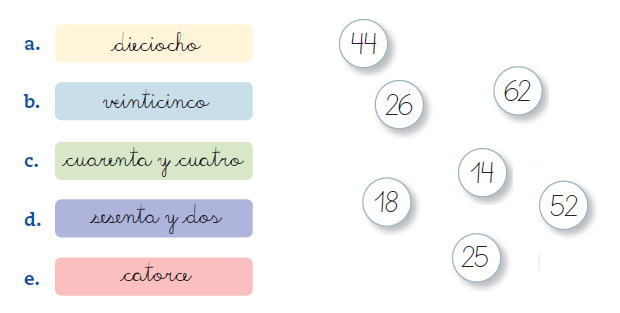 5. Escribe con palabas los siguientes números. 35  _________________________________________________________52  _________________________________________________________